P R O G R A M A A N U A L D E C A P A C I T A C I Ó N E N     M A T E R I A D EP R O T E C C I Ó N D E D A T O S P E R S O N A L E SI N S T I T U T O N A C I O N A L D EC A R D I O L O G Í A I G N A C I O C H A V E Z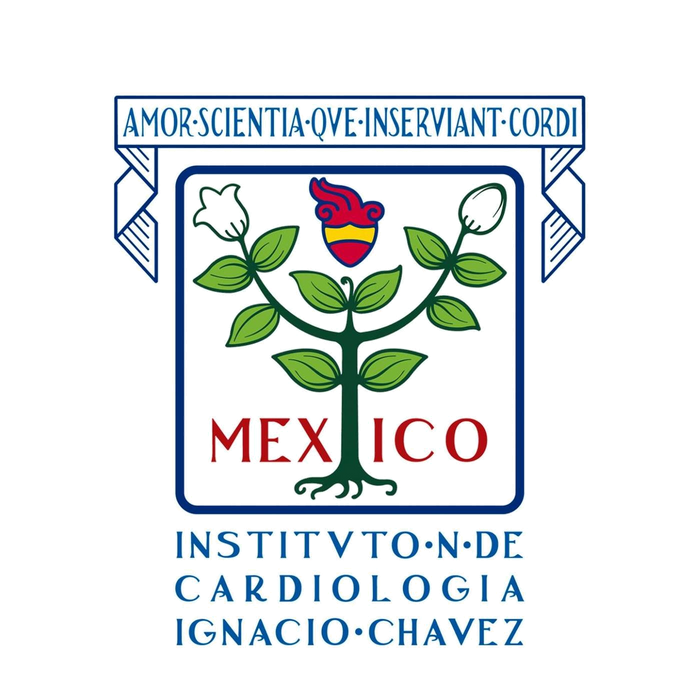 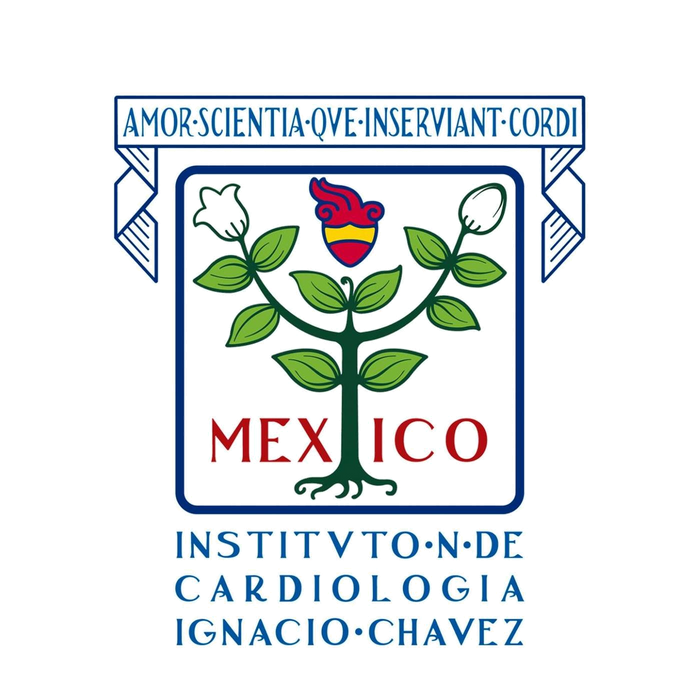 P R O G R A M A  AN U A L D E C A P A C I T A C I Ó N E N  M A T E R I A D EP R O T E CC I Ó N D E D A T O S P E R S O N A L E SOBJETIVOEstablecer el programa anual de capacitación del Instituto Nacional de Cardiología Ignacio Chávez, en cumplimiento a lo dispuesto en la Ley General de Transparencia, así como parte de las medidas de seguridad administrativas establecidas en el Programa de Protección de Datos Personales.ALCANCEEl presente programa se encuentra dirigido a todos los servidores públicos del INCAR que brinden tratamiento a datos personales en el Instituto.INTRODUCCIÓN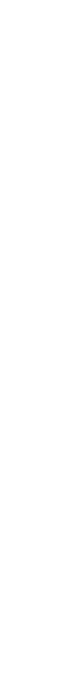 El Instituto Nacional de Cardiología Ignacio Chávez es un organismo público descentralizado de la Administración Pública Federal, con personalidad jurídica y patrimonio propios, agrupado en el Sector Salud, que tiene por objeto principal, en el campo de la atención de padecimientos cardiovasculares, la investigación científica, la formación y capacitación de recursos humanos calificados y la prestación de servicios de atención médica de alta especialidad.El INCAR, a través de la Unidad de Transparencia, lleva a cabo tareas para la concientización, promoción y coordinación mediante la capacitación de los servidores públicos en el marco previsto en el Programa Anual de Capacitación, logrando la especialización y capacitación continua en materia de transparencia, acceso a la información pública, gobierno abierto.Derivado lo anterior y en cumplimiento a lo prescrito en los artículos 30 fracción III, 33 fracción VII, 83 y 84 fracción VII de la LGPDPPSO; 48 y 64 de los Lineamientos Generales de Protección de Datos Personales para el Sector Público, se establece el programa anual de capacitación y actualización del personal del Instituto atendiendo los roles y responsabilidades así como el tratamiento de datos personales que brindan en virtud del desarrollo de sus funciones.GLOSARIOAviso de Privacidad. Documento a disposición del titular a través del cual se hace de su conocimiento las finalidades del tratamiento de sus datos personales.Capacitación. Medida de seguridad de carácter administrativa por medio de la cual atendiendo en los roles y responsabilidades se proporcionan herramientas a nivel técnico para la protección de datos personales.Comité de Transparencia. Instancia del Instituto a la que se refiere el artículo 43 de la Ley General de Transparencia y Acceso a la Información Pública.Datos personales. Cualquier información concerniente a una persona física identificada o identificable.Datos personales sensibles. Aquellos a que se refiere la esfera más íntima de su titular y cuya utilización indebida conlleve un riesgo grave para este.Documento de seguridad. Instrumento que describe y da cuenta de manera general sobre las medidas de seguridad técnicas, físicas y administrativas adoptadas por el responsable para garantizar la confidencialidad, integridad y disponibilidad de los datos personales que posee.Encargado. Persona física o jurídica, pública o privada ajena a la organización del responsable que sola o conjuntamente con otras trate datos personales a nombre y por cuenta del responsable.INAI. Instituto Nacional de Transparencia, Acceso a la Información y Protección de Datos Personales.Instituto. Instituto Nacional de Cardiología (INCAR)LGPDPPSO. Ley General de Protección de Datos Personales en Posesión de Sujetos Obligados.Medidas de seguridad. Conjunto de acciones, actividades, controles o mecanismos administrativos, técnicos y físicos que permitan proteger los datos personales,Medidas de seguridad administrativas. Políticas y Procedimientos para la gestión, soporte y revisión de la seguridad de la información a nivel organizacional, la identificación, clasificación y borrado seguro de la información, así como la sensibilización y capacitación del personal en materia de protección de datos.Medidas de seguridad físicas. Conjunto de acciones y mecanismos para proteger el entorno físico de los datos personales y de los recursos involucrados en su tratamiento.Medidas de seguridad técnicas. Conjunto de acciones y mecanismos que se valen de la tecnología para proteger el entorno digital de los datos personales y los recursos involucrados en su tratamiento.Programa de Protección de Datos Personales. Documento que contiene los elementos y actividades interrelacionadas para establecer, implementar, operar, monitorear, revisar, mantener y mejorar el tratamiento y la seguridad de los datos personales en cumplimiento a los principios, deberes y obligaciones señaladas en la LPPDPPSO.Remisión. Toda comunicación de datos personales realizada entre el responsable y encargado.Titular. Persona física a la que le pertenecen los datos personales.Tratamiento. La obtención, uso, divulgación o almacenamiento de datos personales por cualquier medio. El uso abarca cualquier acción de acceso, manejo, aprovechamiento, transferencia o disposición de datos personales.Transferencia. Toda comunicación de datos personales realizada a persona distinta del responsable o encargadodel tratamiento.MARCO NORMATIVO                      Constitución Política de los Estados Unidos Mexicanos.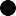 Ley General de Transparencia y Acceso a la Información Pública.Ley General de Protección de Datos Personales en Posesión de Sujetos Obligados.Ley General de Archivos.Lineamientos Generales de Protección de Datos Personales para el Sector Público.OBJETIVO DEL PROGRAMA DE CAPACITACIÓN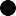 El presente programa abarca la capacitación a través de cursos presentaciones, talleres, seminarios, conferencias, asesoría a las áreas del Instituto y cápsulas informativas que proporcionan información y recursos en materia de protección de datos personales.Derivado de lo anterior, el presente programa se encuentra dirigido a las personas servidores públicos, adscritos a las siguientes unidades administrativas:Dirección General. Dirección Médica.Dirección de Administración. Dirección de Investigación.Dirección de Enseñanza. Dirección de Enfermería.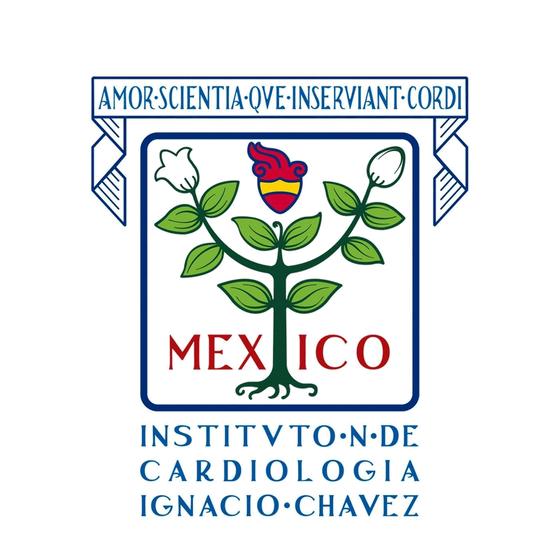 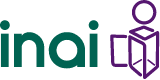 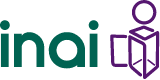 DESARROLLO DEL PROGRAMA DE CAPACITACIÓNEl programa anual de capacitación del INCAR tiene por objetivo la capacitación de sus servidores públicos, por lo tanto busca continuar con la capacitación de su personal en materia de protección y tratamiento de datos personales, en ese sentido, el Área de Prestaciones y Capacitación de la Subdirección de Administración y Desarrollo de Personal, se encarga de identificar los requerimientos de capacitación, es decir, los conocimientos, habilidades y actitudes de los servidores públicos del INCAR, lo anterior, lo realiza a través de una cédula de detección de necesidades de capacitación remitida a las unidades administrativas, contando así con una herramienta que da cuenta de un diagnóstico de la demanda en la formación en la materia.La capacitación de personal dentro del Instituto se realiza a través de conferencias y pláticas informativas que pueden ser de manera presencial o en línea, el enlace de capacitación es el encargado de remitir vía electrónica los cursos que imparte el INAI, para que el personal se inscriba a los cursos que sean de su interés.MEDIOS DE DIFUSIÓNEl programa anual de capacitación se hará del conocimiento al personal a través de correo electrónico y, mediante oficio a cada uno de los titulares de las unidades administrativas.INDICADORESRespecto a los indicadores para las acciones de capacitación establecidas que permitan identificar si se lograron las metas planteadas, se atenderá al relativo al número de participantes, el cual será cuantificado al término del presente programa.EVALUACIÓNCon el presente programa se pretende que el personal del INCARSe encuentre 100% en el tratamiento de datos personales. Se encuentre 100% capacitado en Avisos de Privacidad.Se encuentre 100% capacitado en la Ley General de Protección de Datos Personales en Posesión de Sujetos Obligados.La	Unidad	de	Transparencia	integrará	la	información	y elaborará el Informe de Resultados, mismo que se dará a conocer al Comité de Transparencia así como al Titular del INCAR.